Zamierzenia dydaktyczno- wychowawcze na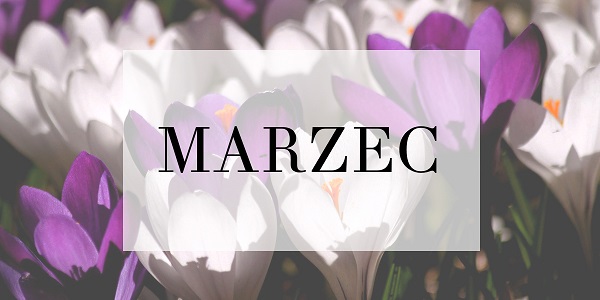 Tydzień 1: MUZYKA WOKÓŁ NAS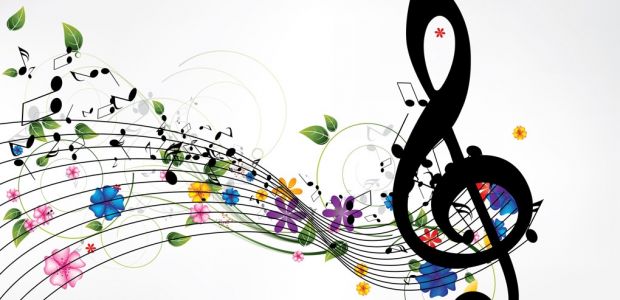 - doskonalenie umiejętności wypowiedzi na temat wysłuchanego utworu literackiego -zapoznanie z wyglądem instrumentów-doskonalenie umiejętności czytania  -zachęcanie do zaznajamiania się z utworami  F. Chopina-rozwijanie wrażliwości muzycznej   Tydzień 2: NADCHODZI WIOSNA- rozwijanie umiejętności uważnego słuchania i wypowiadania się na temat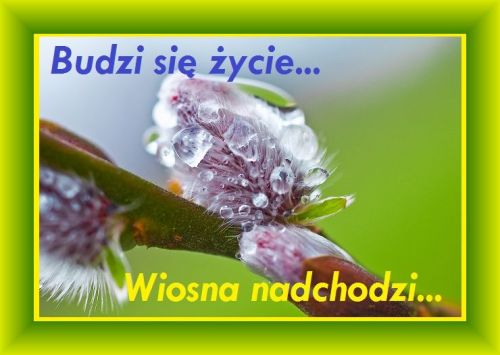  - rozwijanie koordynacji wzrokowo- ruchowej w obrębie motoryki małej i dużej-pogłębianie wiadomości na temat zmian zachodzących w przyrodzie wiosną-poznanie wiosennych kwiatów-rozumienie pojęcia „pod ochroną”Tydzień 3: WIOSENNE SPRZĄTANIE- doskonalenie umiejętności przeliczania elementów 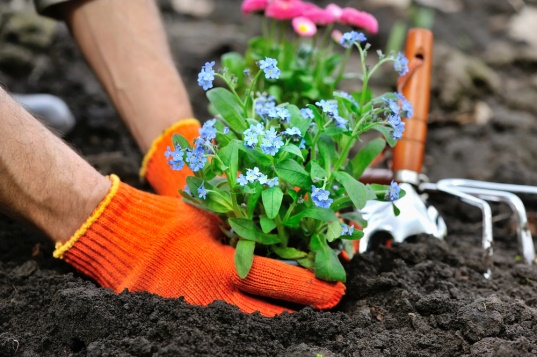 - utrwalenie tematyki związanej z wiosną -rozwijanie logicznego myślenia poprzez rozwiazywanie  zagadek słownych-kształtowanie umiejętności współpracy w grupie-rozwijanie sprawności manualnych Tydzień 4 : WKRÓTCE WIELKANOC -zapoznanie z tradycją Świąt Wielkanocnych (palmy, pisanki, święcenie pokarmów)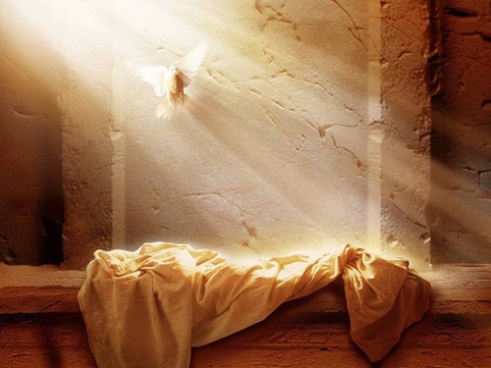 -rozwijanie logicznego myślenia-rozbudzanie wyobraźni i twórczego myślenia-stwarzanie sytuacji sprzyjającej dzieleniu się doświadczeniami 